ТЕРРИТОРИАЛЬНАЯ ИЗБИРАТЕЛЬНАЯ КОМИССИЯ
ГОРОДА УССУРИЙСКА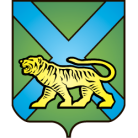 РЕШЕНИЕ г. УссурийскОб исключении из резерва составов участковых комиссий территориальной избирательной комиссии города Уссурийска Приморского края для избирательных участков, образуемых на территориях воинских частей, расположенных в обособленных, удаленных от населенных пунктов, местностях, а также избирательных участков, образуемых в местах временного пребывания избирателей На основании пункта 9 статьи 26, пункта 5.1 статьи 27   Федерального закона «Об основных гарантиях избирательных прав и права на участие в референдуме граждан Российской Федерации», пункта 25 Порядка формирования резерва составов участковых комиссий и назначения нового члена участковой комиссии из резерва составов участковых комиссий, утвержденного постановлением ЦИК России от 5 декабря 2012 года                       № 152/1137-6 (далее – Порядок), территориальная избирательная комиссия города УссурийскаРЕШИЛА:Исключить из резерва составов участковых комиссий территориальной избирательной комиссии города Уссурийска Приморского края для избирательных участков, образуемых на территориях воинских частей, расположенных в обособленных, удаленных от населенных пунктов, местностях, а также избирательных участков, образуемых в местах временного пребывания избирателей лиц согласно прилагаемому списку.Разместить настоящее решение на официальном сайте администрации Уссурийского городского округа в разделе «Территориальная избирательная комиссия города Уссурийска» в информационно-телекоммуникационной сети «Интернет».Председатель комиссии                                                                 О.М. МихайловаСекретарь комиссии	    			                                          Н.М. БожкоПриложениек решению территориальнойизбирательной комиссиигорода Уссурийскаот 25 марта 2020 года № 257/1703Список кандидатурдля исключения из резерва составов участковых комиссий территориальнойизбирательной комиссии города Уссурийска Приморского края для избирательных участков, образуемых на территориях воинских частей, расположенных в обособленных, удаленных от населенных пунктов, местностях, а также избирательных участков, образуемыхв местах временного пребывания избирателей__________________________26 марта 2020 года                     № 257/1703№ п\пФамилия, имя, отчествоКем предложенНа основании подпункта «г» пункта 25 ПорядкаНа основании подпункта «г» пункта 25 ПорядкаНа основании подпункта «г» пункта 25 ПорядкаАндрухова Анастасия ЮрьевнаСобрание избирателей по месту службы: ФКУ СИЗО-3 ГУФСИН России по Приморскому краюБатырев Александр МихайловичСобрание избирателей по месту службы: в/ч 11388Белкина Александра АлександровнаСобрание избирателей по месту службы: в/ч 24766Бесплеменнова Оксана АлександровнаСобрание избирателей по месту работы: ФГКУ «439 Военный госпиталь» МО РФВеличко Светлана ВячеславовнаСобрание избирателей по месту службы: в/ч 11388ГурьеваЕлена АнатольевнаСобрание избирателей по месту работы: ФГКУ «439 Военный госпиталь» МО РФГурьянова Оксана Валентиновна Собрание избирателей по местужительства: г. Уссурийск,                  ул. Жуковского, д. 12 БДеменев Сергей ВладиславовичСобрание избирателей по месту службы: в/ч 19288Елецкая Галина АлександровнаСобрание избирателей по месту службы: в/ч 71289Еремина Мария НиколаевнаСобрание избирателей по месту службы: в/ч 36441Ефимова Мария ДмитриевнаСобрание избирателей по месту службы: ФКУ СИЗО-2 ГУФСИН России по Приморскому краюЖердева Светлана НиколаевнаСобрание избирателей по месту службы: в/ч 71289Загнойко Ирина НиколаевнаСобрание избирателей по месту службы: в/ч 71289Заикина Виктория ВикторовнаСобрание избирателей по месту работы: КГБУЗ «Уссурийская ЦГБ»Зимина Светлана ВалерьевнаСобрание избирателей по месту работы: КГБУЗ «Уссурийская ЦГБ»Кантеев Марат ИсхаковичСобрание избирателей по месту службы: в/ч 39255Кантеева Диана ИгоревнаСобрание избирателей по месту службы: в/ч 57367Корелякова Алиса АлексеевнаСобрание избирателей по месту службы: ФКУ СИЗО-3 ГУФСИН России по Приморскому краюКорсакова Виктория ПетровнаСобрание избирателей по месту службы: в/ч 11388Котиков Анатолий ВладимировичСобрание избирателей по месту службы: ФКУ СИЗО-2 ГУФСИН России по Приморскому краюМартыненко Татьяна СергеевнаСобрание избирателей по месту службы: ФКУ СИЗО-2 ГУФСИН России по Приморскому краюМацкан Денис СергеевичСобрание избирателей по месту службы: ФКУ СИЗО-3 ГУФСИН России по Приморскому краюМореплавцева Анастасия ЕвгеньевнаСобрание избирателей по месту службы: ФКУ СИЗО-3 ГУФСИН России по Приморскому краюНикандров Геннадий АлександровичСобрание избирателей по месту службы: в/ч 71289Оборский Сергей АнатольевичСобрание избирателей по месту службы: в/ч 24766Панфилова Ирина ВикторовнаСобрание избирателей по месту службы: в/ч 11388ПивнюкПетр ПетровичСобрание избирателей по месту службы: в/ч 71289Попова Алла ВладимировнаСобрание избирателей по месту работы: КГБУЗ «Уссурийская ЦГБ»Попова Ольга ИвановнаСобрание избирателей по месту работы: ФГКУ «439 Военный госпиталь» МО РФПроценко Вероника АнатольевнаСобрание избирателей по месту службы: в/ч 36441Ращепкина Юлия ВладимировнаСобрание избирателей по месту службы: в/ч 19288Рокин Алексей ЮрьевичСобрание избирателей по месту службы: в/ч 39255Руженский Яков ВасильевичСобрание избирателей по месту службы: в/ч 92088Сафонова Юлия ВикторовнаСобрание избирателей по месту службы: ФКУ СИЗО-3 ГУФСИН России по Приморскому краюСергиенко Елизавета СергеевнаСобрание избирателей по месту службы: в/ч 71289Серебрякова Ольга НиколаевнаСобрание избирателей по месту работы: ФГКУ «439 Военный госпиталь» МО РФСокур Виктория ВладимировнаСобрание избирателей по месту службы: ФКУ СИЗО-2 ГУФСИН России по Приморскому краюУланова Ирина НиколаевнаСобрание избирателей по месту работы: КГБУЗ «Уссурийская ЦГБ»Чиряскина Елена ВикторовнаСобрание избирателей по месту работы: КГБУЗ «Уссурийская ЦГБ»Широкий Дмитрий ПетровичСобрание избирателей по месту службы: ФКУ СИЗО-2 ГУФСИН России по Приморскому краю